Liceo Nacional de Maipú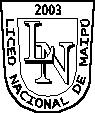 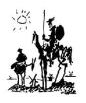 ______________________________Departamento de Lenguaje y ComunicaciónOlimpiadas de Lenguaje: Rúbrica de evaluación I° a IV° medioIndicadores de evaluaciónCompletamente logrado3Logrado2Por lograr1Tema polémico y controversialIntroduce un tema polémico y lo contextualiza.Introduce un tema polémico, pero no lo contextualiza.Introduce un tema que no es polémico y no lo contextualiza suficientemente.Punto de vistaSe advierte un punto de vista personal, original, claro y bien definido sobre el tema.No queda bien definido cuál es el punto de vista personal o la originalidad con que se aborda el tema.No se presenta un punto de vista personal claro y carece de originalidad.ArgumentaciónSe exponen con claridad tres argumentos que apoyan el punto de vista personal y original sobre el tema.Se exponen con claridad dos argumentos que apoyan un punto de vista personal y original sobre el tema.Se expone con claridad un argumento que apoyan un punto de vista personal y original sobre el tema.RespaldosCada uno de los argumentos presenta respaldos basados en el criterio de autoridad.Solo dos de los argumentos presenta respaldos basados en el criterio de autoridad.Solo uno de los argumentos presenta respaldos basados en el criterio de autoridad.EstructuraEl discurso presenta claramentey con apoyo de conectores introducción, desarrollo y conclusión.El discurso no presenta claramente una de las partes de la estructura. El discurso no posee una organización evidente y clara.Comunicación oral (Ritmo y fluidez, entonación,volumen)Lectura continua de oraciones, no hay detenciones ni reiteraciones. Realiza pausas y énfasis cuando es necesario. La voz se escucha clara y es comprensible para el receptor.Lectura continua de oraciones, pero hay detenciones y reiteraciones. Enfatiza escasamente. La voz es clara en casi todo el discurso.Lectura palabra a palabra con exceso de detenciones. No hay énfasis y/o no se escucha con claridad la voz.